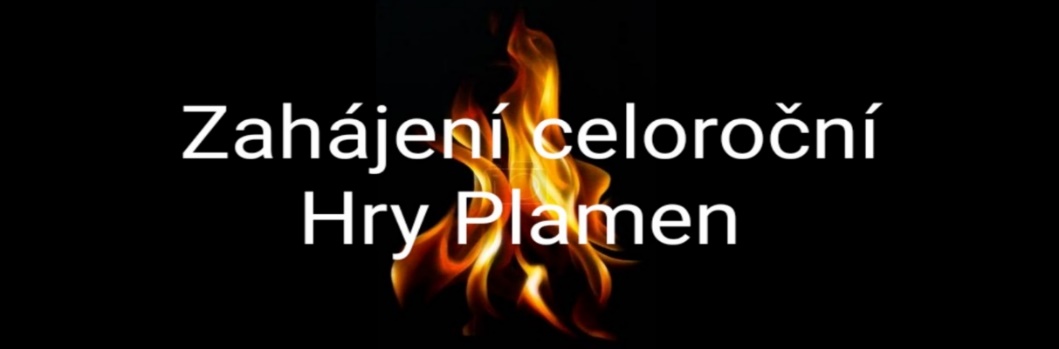             				za finanční podpory obce Hora Sv. Šebestiánapro sportovní hasičské oddíly dětí dne 2.10.2021. Místo konání: sportovní areál Hora Sv. Šebestiána                                                        Prezentace oddílů je od 9.00 hod do 9.25 hod		    	                      Zahájení : 9.30 hod	               DISCIPLÍNY: PLAMEN                   Střelba ze vzduchovkyTopografie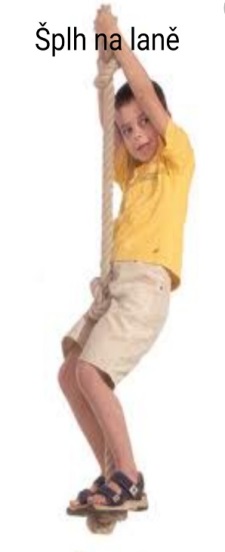 Vázání uzlůZdravověda                                                                               Požární ochranaŠplh na laně                                              Přijďte naše mladé a malé hasiče podpořit!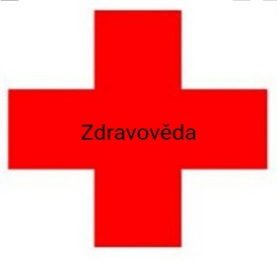 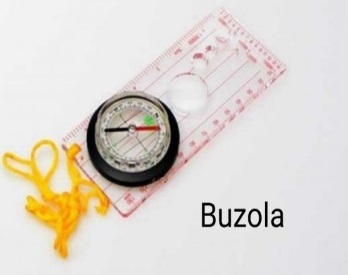 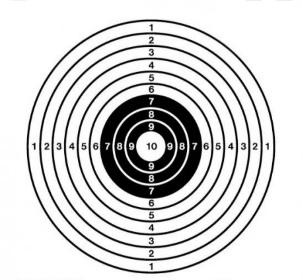 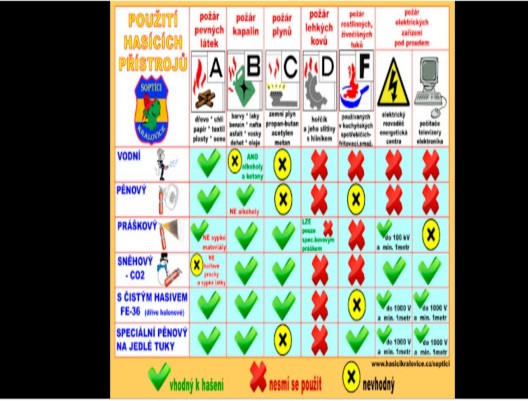 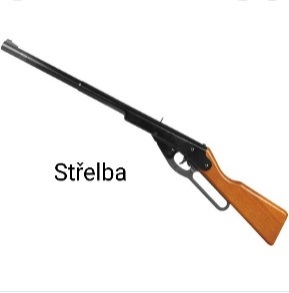 